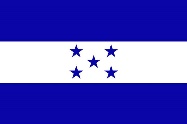 CONSTITUCIÓN POLITICA DE LA REPUBLICA DE HONDURASARTÍCULO 60.- Todos los hombres nacen libres e iguales en derechos. En Honduras no hay clases privilegiadas. Todos los hondureños son iguales ante la Ley.Se declara punible toda discriminación por motivo de sexo, raza, clase y cualquier otra lesiva a la dignidad humana.La Ley establecerá los delitos y sanciones para el infractor de este precepto.